CİHAZIN KULLANMA TALİMATICihazı ilk defa kullanıyorsanız mutlaka bilen bir kişiden yardım isteyinizEğitim almadan kullanmayınız.Cihazı ve etrafını uygun çözücüler kullanarak temiz bir biçimde bırakınız.Cihazın kapalı olduğuna emin olunuz.Cihazı AçarkenGüç düğmesinin kapalı (0) olduğundan emin olunuz.“VOLTAGE” ve “CURRENT” düğmelerinin 0`da olduğundan emin olunuz.Cihazın fişini prize takınız.Güç düğmesini açınız (I) “CURRENT” düğmesini çevirerek istenilen konuma ayarlayınız.“OUTPUT” düğmesini açınız, 10 saniye bekleyiniz. Kırmızı göstergenin yanması, cihazın güç yüklemesine hazır olduğunu göstermektedir.“VOLTAGE” düğmesini istenilen değere ayarlayınız.Cihazı Kapatırken“VOLTAGE” düğmesini (0)`a getiriniz.“OUTPUT” düğmesini kapatınız.“CURRENT” düğmesini (0)`a getiriniz.Güç düğmesini kapatınız (0)Cihazın fişini çekiniz.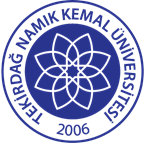 TNKÜ ÇORLU MÜHENDİSLİK FAKÜLTESİGÜÇ KAYNAĞI (Matsusada) KULLANMA TALİMATIDoküman No: EYS-TL-129TNKÜ ÇORLU MÜHENDİSLİK FAKÜLTESİGÜÇ KAYNAĞI (Matsusada) KULLANMA TALİMATIHazırlama Tarihi:08.04.2022TNKÜ ÇORLU MÜHENDİSLİK FAKÜLTESİGÜÇ KAYNAĞI (Matsusada) KULLANMA TALİMATIRevizyon Tarihi:--TNKÜ ÇORLU MÜHENDİSLİK FAKÜLTESİGÜÇ KAYNAĞI (Matsusada) KULLANMA TALİMATIRevizyon No:0TNKÜ ÇORLU MÜHENDİSLİK FAKÜLTESİGÜÇ KAYNAĞI (Matsusada) KULLANMA TALİMATIToplam Sayfa Sayısı:1Cihazın Markası/Modeli/ Taşınır Sicil NoMatsusadaKullanım Amacıİlgili cihazlara güç sağlamak amaçlı kullanılırSorumlusu	Laboratuvar KomisyonuSorumlu Personel İletişim Bilgileri (e-posta, GSM)Doç. Dr. Aylin YILDIZ- ayildiz@nku.edu.trArş. Gör. Hayal OKTAY- hdalkilic@nku.edu.tr